SOLICITAÇÃO DE ESTÁGIOA/C:Nome da pessoa que está recebendo esse documentoCargo que ela ocupaGostaríamos de solicitar a oportunidade de Estágio Supervisionado Obrigatório para nome do aluno, RGA número do rga, discente matriculado(a) no curso de Zootecnia da Universidade Federal de Rondonópolis durante o período de data de início a data do fim do estágio. É de nossa ciência e de pleno acordo que este estágio não gera vínculos empregatícios com a concedente e que nossos discentes estão amparados por seguro contra acidentes pessoais e morte contratado pela Universidade. Gostaríamos de ressaltar que uma vez concedido o estágio providenciaremos a confecção do Termo de Compromisso.Em nosso Projeto Pedagógico do Curso o Estágio Supervisionado Obrigatório está previsto para até 6 horas diárias.Agradeço e aproveito para reiterar nossos votos de estima e consideração.Atenciosamente,Rondonópolis - MT, dia/mês/ano.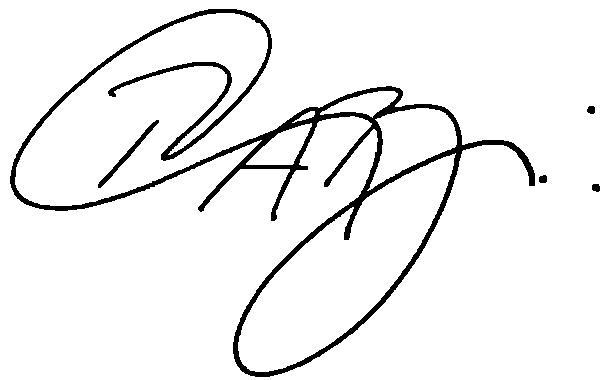 Dr. Rodolfo Cassimiro de Araujo BerberCoordenador de Estágios / Curso de ZootecniaUniversidade Federal de Rondonópolise-mail: rcaberber@gmail.com 